Об утверждении Положения о работе комиссии по осуществлению контроля сохранности и использования жилых помещений муниципального жилищного фонда, предоставляемых по договорам социального найма В соответствии с Федеральными законами от 6 октября 2003 г. № 131-ФЗ «Об общих принципах организации местного самоуправления в Российской Федерации», Жилищным кодексом Российской Федерации, Уставом Шумерлинского муниципального округа Чувашской Республики администрация Шумерлинского муниципального округа  п о с т а н о в л я е т:1. Утвердить Положение о работе комиссии по осуществлению контроля сохранности и использования жилых помещений муниципального жилищного фонда, предоставляемых по договорам социального найма согласно приложению № 1 к настоящему постановлению.2. Утвердить форму акта обследования жилого помещения муниципального жилищного фонда, предоставляемого по договору социального найма согласно приложению № 2 к настоящему постановлению.3. Настоящее постановление вступает в силу после его официального опубликования в периодическом печатном издании «Вестник Шумерлинского муниципального округа», подлежит размещению на официальном сайте Шумерлинского муниципального округа в информационно-телекоммуникационной сети «Интернет».Приложение № 1                                                                                              к постановлению администрации                 						          Шумерлинского муниципального                                                                                              округа от __.__.2023 № ____Положение о работе комиссии по осуществлению контроля сохранности и использования жилых помещений муниципального жилищного фонда, предоставляемых по договорам социального найма1.Общие положения1.1.Комиссия по осуществлению контроля сохранности и использования жилых помещений муниципального жилищного фонда, предоставляемых по договорам социального найма (далее Комиссия) образована с целью:- осуществления контроля сохранности и надлежащего использования жилых помещений,  обеспечение надлежащего санитарного и технического состояния жилых помещений нанимателя по договорам социального найма;- выявления обстоятельств, свидетельствующих о наличии трудной жизненной ситуации (отсутствие постоянного заработка, иного дохода, длительная болезнь, инвалидность лица, препятствующие добросовестному исполнению обязанностей нанимателя, не проживание лица в связи с нахождением в медицинской организации, отбывания наказания, длительной служебной командировкой).1.2. Комиссия образуется в составе председателя, заместителя председателя, секретаря и членов комиссии. Персональный состав и изменения в составе комиссии утверждаются постановлением администрации Шумерлинского муниципального округа Чувашской Республики.1.3.Комиссия в своей деятельности руководствуется Федеральными законами, Законами Чувашской Республики, муниципальными правовыми актами по вопросам, относящимся к компетенции Комиссии, а так же настоящим Положением.2.Задачи Комиссии2.1. Контроль за использованием жилых помещений осуществляется в целях обеспечения надлежащего состояния и предотвращения нецелевого использования жилых домов и квартир, предоставленных по договорам социального найма.2.2.Члены комиссии при обследовании жилых помещений выполняют следующие задачи: 2.2.1.Проводят работу по разъяснению условий и порядка использования жилых помещений.2.2.2.Выявляют случаи использования жилых помещений не в соответствии с их назначением.2.2.3.Выявляют и предупреждают правонарушения, предусмотренные Жилищным кодексом Российской Федерации, законодательством, договорами социального найма и другими нормативно-правовыми актами.2.2.4.Составляют акт обследования жилого помещения.2.2.5.Выполняют фотосъемку обследуемого помещения.2.3. Комиссия осуществляет обследование жилых помещений в следующих формах и периодичностью:- плановая выездная проверка муниципальных жилых помещений – 1 раз в год;- внеплановая выездная проверка муниципальных жилых помещений, в случаях предусмотренных пунктом 3.5. Положения.До окончания срока действия договора социального найма жилого помещения обследование Комиссией проводится не позднее 3-х месяцев.3.Права и обязанности Комиссии3.1.Комиссия осуществляет контроль использования жилых помещений муниципального жилищного фонда в целях:1) поддержания надлежащего санитарно-технического состояния жилых помещений;2) установления факта переустройства и (или) перепланировки жилого помещения в нарушение установленного порядка;3) выявления обстоятельств, свидетельствующих о наличии трудной жизненной ситуации.3.2. В ходе проверки Комиссия выезжает к месту нахождения жилого помещения, осуществляет внешний осмотр жилого помещения, осуществляет внутренний осмотр жилого помещения, проверяет санитарное и техническое состояние жилого помещения, благоустройство жилого помещения, проверяет исправность работы коммунальных систем, полноту и своевременность внесения платежей за коммунальные услуги, устанавливает факт проживания (не проживания) в жилом помещении нанимателей, выявляет наличие обстоятельств, свидетельствующих о наличии трудной жизненной ситуации.3.3. В ходе проверки Комиссия вправе истребовать от нанимателей жилого помещения договор социального найма жилого помещения, документы подтверждающие законность проживания в жилом помещении посторонних лиц, документы, подтверждающие полноту и своевременность внесения платежей за коммунальные услуги, документы, подтверждающие правомерность переустройств и (или)  перепланировки жилого помещения.3.4. По итогам проверки в течение 7 рабочих дней с момента ее завершения составляется акт проверки с указанием даты проверки, описанием результата осмотра жилого помещения, устраненных выявленных ранее нарушений, рекомендаций по устранению вновь выявленных нарушений, в случае выявленных нарушений указывается предположительный срок проведения дополнительной проверки для проверки устранения выявленных нарушений. Акт, составленный по результатам плановой проверки, хранится в учетном деле нанимателя.При выявлении в ходе обследования признаков нарушения норм санитарного законодательства, требований пожарной безопасности, экологической и иной безопасности, Комиссия направляет соответствующую информацию в территориальные подразделения государственного контроля и надзора в сферах санитарно-эпидемиологической, пожарной, экологической и иной безопасности.В данных случаях к акту прилагается информация указанных органов, полученная по результатам проведенных проверок, представляемая в администрацию Шумерлинского муниципального округа.3.5. Дополнительная проверка проводится в случае выявленных в ходе проведения проверки нарушений в сроки, указанные в акте проверки (при условии, что наниматели проверяемого помещения не представили подтверждающих документов или иных доказательств об устранении недостатков,) а также в случае поступления в орган местного самоуправления сообщения от заинтересованных лиц (родственников, соседей нанимателей жилых помещений) о ненадлежащем использовании жилых помещений и (или) незаконном распоряжении жилыми помещениями, ненадлежащем санитарном и техническом состоянии жилых помещений в течение 5 рабочих дней с момента поступления указанного сообщения. 3.6.Комиссия имеет право привлекать к участию в своей работе компетентных специалистов.Акт обследования жилого помещения подписывается всеми членами комиссии участвовавшими в обследовании. Члены Комиссии, имеющие особое мнение, излагают его в письменном виде, которое прилагается к акту обследования жилого помещения с обоснованиями, имеющими ссылки на действующие нормативно-правовые акты.4.Организация работы Комиссии4.1. Свою деятельность Комиссия осуществляет посредством проведения проверок (с выездом на место), составления акта обследования жилого помещения по результатам проверки, рассмотрения предоставленных материалов и документов. 4.2. Работу Комиссии возглавляет ее председатель, а в случае его отсутствия – заместитель председателя Комиссии. 4.3. Председатель Комиссии определяет время и место работы комиссии, организует контроль выполнения принятых Комиссией решений.4.4. Секретарь Комиссии уведомляет по телефону членов комиссии о месте, дате и времени проведения и повестке дня, ведет рабочую  документацию Комиссии, обеспечивает оформление актов обследования жилых помещений. Секретарь комиссии является членом комиссии с правом решающего голоса. 4.5. Члены Комиссии: 4.5.1. Имеют право письменно излагать особое мнение в письменном виде, которое прилагается к актам обследования жилых помещений, с обоснованиями, имеющими ссылки на действующие законодательные и нормативные акты;4.5.2. Вносить предложения  по работе комиссии;4.5.3. Организовать в пределах своих полномочий реализацию решения комиссии. 4.6.Председатель, секретарь Комиссии вправе вести деловую переписку от имени Комиссии и представлять ее в других  организациях. 4.7.Оформление акта обследования жилого помещения осуществляется в течение 7 рабочих дней с моменты окончания обследования жилого помещения.4.8.Комиссия правомочна принимать решения по результатам обследования жилых помещений, если присутствует не менее 2/3 от общего количества членов Комиссии. При равенстве голосов, решающим голосом является голос председательствующего на Комиссии.4.9. При возникновении прямой или косвенной личной заинтересованности члена Комиссии, которая может привести к конфликту интересов при рассмотрении вопроса, включенного в повестку для Комиссии, член Комиссии обязан до начала заседания заявить об этом. В таком случае соответствующий член Комиссии не принимает участие в рассмотрении указанного вопроса.Приложение № 2к постановлению администрацииШумерлинского муниципального округа от __.__.2023  № ___Акт обследования жилого помещения муниципального жилищного фонда,предоставляемого по договору социального наймаДата обследования: Адрес обследования:Наниматель:Цель обследования: осуществление планового/внепланового контроля за использованием жилого помещения муниципального жилищного фонда, распоряжением жилым помещением, обеспечением надлежащего санитарного и технического состояния жилого помещения.Обследование проводили:Объект обследования: жилое помещение по вышеуказанному адресу представляет собой _____ комнатную квартиру (дом), расположенную (расположенного) в _____ этажном доме.Общая площадь: _______ кв.м.Вид собственности: муниципальный жилищный фондДата предоставления жилья:По данному адресу проживают:Характеристика жилого помещения:- оконные блоки - межкомнатные двери-входная дверь-радиаторы отопления (печка)-розетки и выключатели-газовая плита/смесители/сантехникаСанитарное состояние помещения: хорошее/удовлетворительное/неудовлетворительноеИмеющиеся задолженности:Занятость:Наличие инвалидности:В момент посещения в жилом помещении находился: ФИО, который/ая предупрежден/а о необходимости своевременной оплаты коммунальных услуг, поддержания порядка в жилом помещении, а так же о запрете сдачи в поднайм жилого помещения, без письменного согласия администрации. ЗАКЛЮЧЕНИЕ:________________________Члены комиссии:ЧĂВАШ  РЕСПУБЛИКИ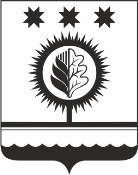 ЧУВАШСКАЯ РЕСПУБЛИКАÇĚМĚРЛЕ МУНИЦИПАЛЛĂОКРУГĔН АДМИНИСТРАЦИЙĚЙЫШĂНУ02.02.2023 58 № Çěмěрле хулиАДМИНИСТРАЦИЯШУМЕРЛИНСКОГО   МУНИЦИПАЛЬНОГО ОКРУГА ПОСТАНОВЛЕНИЕ02.02.2023 № 58   г. ШумерляГлава Шумерлинского муниципального округаЧувашской РеспубликиЛ.Г. Рафинов